Frustration assumée de l’exercice : contrainte de temps et concision. Temps strictement régulé pour chacun des temps du RETEX. Nous allons tenir le temps pour vous inviter en tant qu’intervenant, à ne retenir que l’essentiel.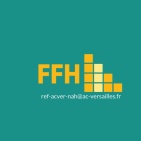 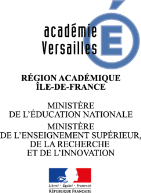 Présentation des temps du RETEX. L’animateur est garant du cadre de travail.Invariants charte : écoute, s’exprimer en « je », non jugement, respect du cadre temporelRETEX de 50’Proposition brève d’une situation par des volontaires (situation complexe mais exemplaire, atypique, que vous avez envie de partager ou de transmettre, problématique et demande de réflexion sur une situation problématique) 5’Exposition d’une situation 10’ maxCompléments par les membres du pôle présent 5’Questions de clarification  5’Extraction du pôle et désignation d’un synthétiseurHypothèses de pistes ou facteurs de réussites 10’(Qu’est-ce qui a bien fonctionné ? Pourquoi ? Quelles autres solutions envisageriez-vous (on ne juge pas celle-là négativement) ? Retour par le synthétiseur 10’Réponses du pôle 5’